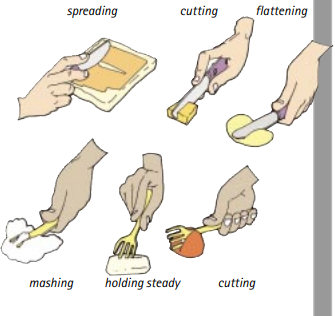 Unit: Making Healthy Cereal BarsYear 1Strand: KS1 – Food and Nutrition